けんみん文化祭ひろしま’２４　クラフトの祭典―手芸・工芸―　出展申込書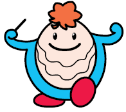 注）１．個人情報の取扱いについては厳重に管理し、事業の連絡の目的以外には使用しません。　　２．出展料は無料ですが、搬入出に伴う費用など出展に係る費用は出展者の負担になります。また、展示に必要な　　　　虫ピン、吊り紐、平面布作品の吊り下げバー、衣桁やボディ等は出展者でご準備ください。展示台や椅子、吊り下げフック、脚立は主催者（会場）でご用意いたします。　　３．電話番号やEメールなどは連絡や調整などで必要ですので、わかりやすくていねいにご記入ください。　　４．搬入出は原則、出展者、出展団体で行ってください。　　５．この申込書は、提出する前にコピーし控えを保管してください。所属団体の有無（いずれか○を記入）(個人作品 ・ 団体作品）　※団体に所属されている場合は、代表者お名前・連絡先もご記入ください。所属団体の有無（いずれか○を記入）(個人作品 ・ 団体作品）　※団体に所属されている場合は、代表者お名前・連絡先もご記入ください。所属団体の有無（いずれか○を記入）(個人作品 ・ 団体作品）　※団体に所属されている場合は、代表者お名前・連絡先もご記入ください。所属団体の有無（いずれか○を記入）(個人作品 ・ 団体作品）　※団体に所属されている場合は、代表者お名前・連絡先もご記入ください。所属団体の有無（いずれか○を記入）(個人作品 ・ 団体作品）　※団体に所属されている場合は、代表者お名前・連絡先もご記入ください。所属団体の有無（いずれか○を記入）(個人作品 ・ 団体作品）　※団体に所属されている場合は、代表者お名前・連絡先もご記入ください。所属団体の有無（いずれか○を記入）(個人作品 ・ 団体作品）　※団体に所属されている場合は、代表者お名前・連絡先もご記入ください。所属団体の有無（いずれか○を記入）(個人作品 ・ 団体作品）　※団体に所属されている場合は、代表者お名前・連絡先もご記入ください。所属団体の有無（いずれか○を記入）(個人作品 ・ 団体作品）　※団体に所属されている場合は、代表者お名前・連絡先もご記入ください。ふ　り　が　なお名前または代表者名電話電話（自宅）（自宅）（自宅）（自宅）（携帯）ふ　り　が　なお名前または代表者名電話電話（自宅）（自宅）（自宅）（自宅）（携帯）住所連絡先〒EメールEメール（自宅）（携帯）（自宅）（携帯）（自宅）（携帯）（自宅）（携帯）（自宅）（携帯）FAXあり ・ なし　（※FAXをお持ちの方は必ずご記入ください。）所属の団体名所属の団体名ふりがな代表者お名前代表者連絡先代表者連絡先電話電話電話電話FAXふりがな代表者お名前代表者連絡先代表者連絡先電話電話電話電話FAXふりがな代表者お名前代表者連絡先代表者連絡先EメールEメールEメールEメールEメール代表者連絡先住所〒〒〒〒〒〒〒〒出展種目（いずれかを選んで○で囲んでください）次の該当種目から選んで○をご記入ください。その他は（　　）に具体的な種目をご記入ください。【手芸】　刺しゅう ・ 編み物 ・ 縫い物 ・ パッチワークキルト ・ ちぎり絵 ・ つまみ細工  ・絵手紙 ・押し花・その他 【工芸】 木工 ・ 竹工 ・ 金工 ・ 石工 ・ 漆工 ・ 織物 ・ 染色 ・ 陶磁 ・ 七宝 ・ ガラス工 ・ 革工 ・ 和紙 ・その他　　　　次の該当種目から選んで○をご記入ください。その他は（　　）に具体的な種目をご記入ください。【手芸】　刺しゅう ・ 編み物 ・ 縫い物 ・ パッチワークキルト ・ ちぎり絵 ・ つまみ細工  ・絵手紙 ・押し花・その他 【工芸】 木工 ・ 竹工 ・ 金工 ・ 石工 ・ 漆工 ・ 織物 ・ 染色 ・ 陶磁 ・ 七宝 ・ ガラス工 ・ 革工 ・ 和紙 ・その他　　　　次の該当種目から選んで○をご記入ください。その他は（　　）に具体的な種目をご記入ください。【手芸】　刺しゅう ・ 編み物 ・ 縫い物 ・ パッチワークキルト ・ ちぎり絵 ・ つまみ細工  ・絵手紙 ・押し花・その他 【工芸】 木工 ・ 竹工 ・ 金工 ・ 石工 ・ 漆工 ・ 織物 ・ 染色 ・ 陶磁 ・ 七宝 ・ ガラス工 ・ 革工 ・ 和紙 ・その他　　　　次の該当種目から選んで○をご記入ください。その他は（　　）に具体的な種目をご記入ください。【手芸】　刺しゅう ・ 編み物 ・ 縫い物 ・ パッチワークキルト ・ ちぎり絵 ・ つまみ細工  ・絵手紙 ・押し花・その他 【工芸】 木工 ・ 竹工 ・ 金工 ・ 石工 ・ 漆工 ・ 織物 ・ 染色 ・ 陶磁 ・ 七宝 ・ ガラス工 ・ 革工 ・ 和紙 ・その他　　　　次の該当種目から選んで○をご記入ください。その他は（　　）に具体的な種目をご記入ください。【手芸】　刺しゅう ・ 編み物 ・ 縫い物 ・ パッチワークキルト ・ ちぎり絵 ・ つまみ細工  ・絵手紙 ・押し花・その他 【工芸】 木工 ・ 竹工 ・ 金工 ・ 石工 ・ 漆工 ・ 織物 ・ 染色 ・ 陶磁 ・ 七宝 ・ ガラス工 ・ 革工 ・ 和紙 ・その他　　　　次の該当種目から選んで○をご記入ください。その他は（　　）に具体的な種目をご記入ください。【手芸】　刺しゅう ・ 編み物 ・ 縫い物 ・ パッチワークキルト ・ ちぎり絵 ・ つまみ細工  ・絵手紙 ・押し花・その他 【工芸】 木工 ・ 竹工 ・ 金工 ・ 石工 ・ 漆工 ・ 織物 ・ 染色 ・ 陶磁 ・ 七宝 ・ ガラス工 ・ 革工 ・ 和紙 ・その他　　　　次の該当種目から選んで○をご記入ください。その他は（　　）に具体的な種目をご記入ください。【手芸】　刺しゅう ・ 編み物 ・ 縫い物 ・ パッチワークキルト ・ ちぎり絵 ・ つまみ細工  ・絵手紙 ・押し花・その他 【工芸】 木工 ・ 竹工 ・ 金工 ・ 石工 ・ 漆工 ・ 織物 ・ 染色 ・ 陶磁 ・ 七宝 ・ ガラス工 ・ 革工 ・ 和紙 ・その他　　　　次の該当種目から選んで○をご記入ください。その他は（　　）に具体的な種目をご記入ください。【手芸】　刺しゅう ・ 編み物 ・ 縫い物 ・ パッチワークキルト ・ ちぎり絵 ・ つまみ細工  ・絵手紙 ・押し花・その他 【工芸】 木工 ・ 竹工 ・ 金工 ・ 石工 ・ 漆工 ・ 織物 ・ 染色 ・ 陶磁 ・ 七宝 ・ ガラス工 ・ 革工 ・ 和紙 ・その他　　　　作品のテーマ（タイトル）15文字以内展示占有タイプ『出展申込案内』から展示のタイプ(規格)を選び○で囲んでください。A　　　・　　B　　・　　大作『出展申込案内』から展示のタイプ(規格)を選び○で囲んでください。A　　　・　　B　　・　　大作作品の概要複数で１作品の場合にご記入ください。 （例 ： 刺しゅう ３点、編み物 ２点）複数で１作品の場合にご記入ください。 （例 ： 刺しゅう ３点、編み物 ２点）複数で１作品の場合にご記入ください。 （例 ： 刺しゅう ３点、編み物 ２点）複数で１作品の場合にご記入ください。 （例 ： 刺しゅう ３点、編み物 ２点）複数で１作品の場合にご記入ください。 （例 ： 刺しゅう ３点、編み物 ２点）複数で１作品の場合にご記入ください。 （例 ： 刺しゅう ３点、編み物 ２点）複数で１作品の場合にご記入ください。 （例 ： 刺しゅう ３点、編み物 ２点）複数で１作品の場合にご記入ください。 （例 ： 刺しゅう ３点、編み物 ２点）寸法・サイズ（複数で１作品の場合もまとめた占有サイズをご記入ください）H高さ　　　　　　+W幅　　　　　+D奥行　　　　　　　　　　　ｃｍ　　　　　　　　ｃｍ　　　　　　　ｃｍH高さ　　　　　　+W幅　　　　　+D奥行　　　　　　　　　　　ｃｍ　　　　　　　　ｃｍ　　　　　　　ｃｍ形態形態（いずれか○で囲んでください）額もの　・　立体　・　平面　・　他（いずれか○で囲んでください）額もの　・　立体　・　平面　・　他（いずれか○で囲んでください）額もの　・　立体　・　平面　・　他（いずれか○で囲んでください）額もの　・　立体　・　平面　・　他実演制作・作品解説・ワークショップなど実施（ご希望を予定される方）（いずれか○を記入） なし ・ 実演制作 ・ 作品解説・ ワークショップ ・ 演奏（演技） ・ その他（いずれか○を記入） なし ・ 実演制作 ・ 作品解説・ ワークショップ ・ 演奏（演技） ・ その他電源電源（いずれか○で囲んでください）要　・　不要（いずれか○で囲んでください）要　・　不要（いずれか○で囲んでください）要　・　不要（いずれか○で囲んでください）要　・　不要実演制作・作品解説・ワークショップなど実施（ご希望を予定される方）（いずれか○を記入） なし ・ 実演制作 ・ 作品解説・ ワークショップ ・ 演奏（演技） ・ その他（いずれか○を記入） なし ・ 実演制作 ・ 作品解説・ ワークショップ ・ 演奏（演技） ・ その他その他必要な設備等その他必要な設備等（例　長机　２枚、椅子４脚など）（例　長机　２枚、椅子４脚など）（例　長机　２枚、椅子４脚など）（例　長机　２枚、椅子４脚など）